February 3, 2021Via electronic service only due to Emergency Order at M-2020-3019262(SEE ATTACHED LIST)In Re:	A-2019-3008589A-2019-3008652Application of Duquesne Light Company filed Pursuant to 52 Pa. Code Chapter 57, Subchapter G, for Approval of the Siting and Construction of the 138 kV Transmission Lines Associated with the Brunot Island - Crescent Project in the City of Pittsburgh, McKees Rocks Borough, Kennedy Township, Robinson Township, Moon Township, and Crescent Township, Allegheny County, Pennsylvania.Application of Duquesne Light Company under 15 Pa.C.S. § 1511(c) for a Finding and Determination That the Service to be Furnished by the Applicant through Its Proposed Exercise of the Power of Eminent Domain to Acquire a Certain Portion of the Lands of George N. Schaefer of Moon Township, Allegheny County, Pennsylvania for the Siting and Construction of Transmission Lines Associated with the Proposed Brunot Island - Crescent Project Is Necessary or Proper for the Service, Accommodation, Convenience, or Safety of the Public.Cancellation Notice	This is to inform you of the following cancellation:Type:		Further Call-In Telephonic Evidentiary HearingDate:		Thursday, February 4, 2021Time:		10:00 AMPresiding:	Administrative Law Judge Mary D. Long	Please mark your records accordingly.A-2019-3008589 - APPLICATION OF DUQUESNE LIGHT COMPANY FILED PURSUANT TO 52 PA. CODE CHAPTER 57, SUBCHAPTER G, FOR APPROVAL OF THE SITING AND CONSTRUCTION OF THE 138 KV TRANSMISSION LINES ASSOCIATED WITH THE BRUNOT ISLAND - CRESCENT PROJECT IN THE CITY OF PITTSBURGH, MCKEES ROCKS BOROUGH, KENNEDY TOWNSHIP, ROBINSON TOWNSHIP, MOON TOWNSHIP, AND CRESCENT TOWNSHIP, ALLEGHENY COUNTY, PENNSYLVANIA.A-2019-3008652 - APPLICATION OF DUQUESNE LIGHT COMPANY UNDER 15 PA.C.S. § 1511(C) FOR A FINDING AND DETERMINATION THAT THE SERVICE TO BE FURNISHED BY THE APPLICANT THROUGH ITS PROPOSED EXERCISE OF THE POWER OF EMINENT DOMAIN TO ACQUIRE A CERTAIN PORTION OF THE LANDS OF GEORGE N. SCHAEFER OF MOON TOWNSHIP, ALLEGHENY COUNTY, PENNSYLVANIA FOR THE SITING AND CONSTRUCTION OF TRANSMISSION LINES ASSOCIATED WITH THE PROPOSED BRUNOT ISLAND - CRESCENT PROJECT IS NECESSARY OR PROPER FOR THE SERVICE, ACCOMMODATION, CONVENIENCE, OR SAFETY OF THE PUBLIC.Revised 1/11/21ANTHONY D KANAGY ESQUIREGARRETT P LENT ESQUIREPOST & SCHELL PC17 NORTH SECOND STREET12TH FLOORHARRISBURG PA  17101-1601717-612-6034Accepts eServiceRepresenting Duquesne Light CompanyEMILY FARAH ESQUIRETISHEKIA WILLIAMS ESQUIREDUQUESNE LIGHT COMPANY411 SEVENTH AVE 15TH FLPITTSBURGH PA 15219412-393-1541Accepts eServiceKENNETH R STARK ESQUIREJO-ANNE THOMPSON ESQUIREMCNEES WALLACE & NURICK LLC100 PINE STREETPO BOX 1166HARRISBURG PA  17108-1166717-232-8000Accepts eServiceRepresenting ALCOSANJOHN P CROWE
JENNIFER A CROWE 1123 JUANITA DR CORAOPOLIS PA 15108724-513-0193
Via e-mail only due to Emergency Order at M-2020-3019262jacrowe4@gmail.com VICTORIA ADAMS306 KONTER RDCORAOPOLIS PA 15108724-513-0193
Via e-mail only due to Emergency Order at M-2020-3019262
adamsvic62@gmail.com DENNIS J ZONA
JEANNE M ZONA 108 WYNVIEW DR CORAOPOLIS PA 15108412-508-1989
Via e-mail only due to Emergency Order at M-2020-3019262dzona108@verizon.netRICHARD I GABLE 126 FLAUGHERTY RUN RD CORAOPOLIS PA 15108724-316-8820
Via e-mail only due to Emergency Order at M-2020-3019262
rgable7@outlook.com 
JOE RABOSKYSUZANNE RABOSKY
104 WYNVIEW DR
CORAPOLIS PA 15108
412-262-2162
Via e-mail only due to Emergency Order at M-2020-3019262josuz69@comcast.net 

ZACHARIAH NAVE
7 MCGOVERN BLVDCRESCENT PA 15046
814-227-9665
Via e-mail only due to Emergency Order at M-2020-3019262zaknave@yahoo.com FOLEZIA MARINKOVIC
205 PURDY RD
CRESCENT PA 15046
724-457-9120
Via e-mail only due to Emergency Order at M-2020-3019262fmarinkovic@comcast.net 
AARON SIEGEL
110 WYNVIEW DR
CORAOPOLIS PA 15108
412-779-1578
Accepts eService
CYNTHIA WILSON
PATRICK WILSON
9 MCGOVERN BLVD
CRESCENT PA 15046
412-977-5342
Via e-mail only due to Emergency Order at M-2020-3019262chamberlinsc@comcast.net JOANNE RUSHMAN102 WESTBURY DRMOON TOWNSHIP PA  15108
Via e-mail only due to Emergency Order at M-2020-3019262joanner1245@gmail.com DOUG MEYERLINDA MEYER111 Wynview DRMOON TWP PA  15108-1032(no phone number or email address)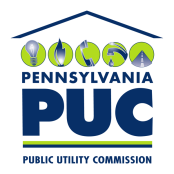  PUBLIC UTILITY COMMISSIONOffice of Administrative Law Judge400 NORTH STREET, HARRISBURG, PA 17120IN REPLY PLEASE REFER TO OUR FILE